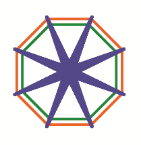 MAHATMA GANDHI CENTRAL UNIVERSITY(Established by an Act of Parliament)Application Form for the post of Deputy Librarian* (Add separate sheet if required, to be annexed at relevant Sl. No.)* (Add separate sheet if required, to be annexed at relevant Sl. No.)* (Add separate sheet if required, to be annexed at relevant Sl. No.)* (Add separate sheet if required, to be annexed at relevant Sl. No.)18.	Have you ever been punished during your studies at College/University? (Yes/No)	:19. 	Have you ever been punished during your service or convicted by a court of law? (Yes/No)	:20.	Were you at any time declared medically unfit or asked to submit your resignation or discharged or dismissed? (Yes/No)	:21.	Do you have any case pending against you in any court of law? (Yes/No)	:22.	Experience of Administrative work, if any (please furnish details)	:23.      Any other information/qualification relevant to the post applied for:_________________________________________________________________________________________________________________________________________________________________________________________________________________________________________________________________________________________________________________________________________________________________________________________________________________________________________________________________________________Academic Performance Indicators (API) Proforma for Other Academic/Non-Teaching Positions based on Performance Based Appraisal System to be submitted by each Applicant for Appointment on the Post of Other Academic Staff as per UGC Regulations, 2010 (and further amended from time to time) Direct Work load and weightage to be given to different levels of LibrariansBased on the Librarian Cadre’s self-assessment, API scores are proposed for (a) Library resources organization and maintenance of books, journals, reports, Development, organization and management of e-resources; User awareness and instruction programmes (b) ICT and other new technologies’ application for upgradation of library services and (c) Additional services such as extending library facilities on holidays, shelf order maintenance, library user manual, building and extending institutional library facilities to outsiders through external membership norms. The self-assessment score should be based on objectively verifiable records. It shall be finalized by the screening cum evaluation/selection committee. Universities may detail the activities, in case institutional specificities require and adjust the weightages without changing the minimum total API scores required under this category.*Hours spent on administrative responsibilities, innovation, upgradation of services, extension services etc.CATEGORY - IProcurement, organization, and delivery of knowledge and information through Library ServicesACADEMIC PERFORMANCE INDICATORS (API) SCORE SHEETCATEGORY - II PROFESSIONAL DEVELOPMENT, CO-CURRICULAR AND EXTENSION ACTIVITIESBased on the Librarian Cadre’s self-assessment, Category II API scores are proposed for co-curricular and extension activities; and Professional development related contributions. A list of items and scores is given below. The self-assessment score should be based on objectively verifiable records and shall be finalized by the screening cum evaluation committee for direct recruitment of Deputy Librarian and Librarian.CATEGORY - III RESEARCH AND ACADEMIC CONTRIBUTIONSBased on the self-assessment, API scores are proposed for research and library contributions. The self-assessment score shall be based on verifiable records and shall be finalized by the screening cum evaluation committee for direct recruitment of Deputy Librarian.* 	Wherever relevant to any specific discipline, the API score for paper in refereed journal would be augmented as follows:         (i) paper with impact factor less than 1 - by 5 points; (ii) papers with impact factor between 1 and 2 by 10 points; (iii) papers with impact factor between 2 and 5 by 15 points; (iv) papers with impact factor between 5 and 10 by 20 points: (v) papers with impact factor above 10 by 25 points. The API for joint publications shall be calculated in the following manner: Of the total score for the relevant category of publication by the concerned teacher, the First and Principal/corresponding author/supervisor/mentor would share equally 70% of the total points and the remaining 30% would be shared equally by all other authors. IMPORTANT NOTE: 	Candidates are advised to carefully go through the Regulations related to Academic Performance Indicators (API) as notified from time to time by the University Grants Commission, New Delhi in the Gazette of India. In case of any ambiguity/discrepancy, the Regulations prescribed by University Grants Commission shall prevail. Please tick the enclosures attached:Total number of sheets enclosed _________ (please give sequential number to each sheet and signature with date).(For office use only)Eligible: ………………………………………………………….. (Yes / No)If not Eligible, reason thereof: ………………………………………………………………………………..……………………………………………………………………………………………………………………………..(Signatures of Screening Committee Members)(For office use only)Eligible: ………………………………………………………….. (Yes / No)If not Eligible, reason thereof: ………………………………………………………………………………..……………………………………………………………………………………………………………………………..(Signatures of Screening Committee Members)(For office use only)Eligible: ………………………………………………………….. (Yes / No)If not Eligible, reason thereof: ………………………………………………………………………………..……………………………………………………………………………………………………………………………..(Signatures of Screening Committee Members)(For office use only)Eligible: ………………………………………………………….. (Yes / No)If not Eligible, reason thereof: ………………………………………………………………………………..……………………………………………………………………………………………………………………………..(Signatures of Screening Committee Members)(For office use only)Eligible: ………………………………………………………….. (Yes / No)If not Eligible, reason thereof: ………………………………………………………………………………..……………………………………………………………………………………………………………………………..(Signatures of Screening Committee Members)(For office use only)Eligible: ………………………………………………………….. (Yes / No)If not Eligible, reason thereof: ………………………………………………………………………………..……………………………………………………………………………………………………………………………..(Signatures of Screening Committee Members)(For office use only)Eligible: ………………………………………………………….. (Yes / No)If not Eligible, reason thereof: ………………………………………………………………………………..……………………………………………………………………………………………………………………………..(Signatures of Screening Committee Members)(For office use only)Eligible: ………………………………………………………….. (Yes / No)If not Eligible, reason thereof: ………………………………………………………………………………..……………………………………………………………………………………………………………………………..(Signatures of Screening Committee Members)(For office use only)Eligible: ………………………………………………………….. (Yes / No)If not Eligible, reason thereof: ………………………………………………………………………………..……………………………………………………………………………………………………………………………..(Signatures of Screening Committee Members)(For office use only)Eligible: ………………………………………………………….. (Yes / No)If not Eligible, reason thereof: ………………………………………………………………………………..……………………………………………………………………………………………………………………………..(Signatures of Screening Committee Members)(For office use only)Eligible: ………………………………………………………….. (Yes / No)If not Eligible, reason thereof: ………………………………………………………………………………..……………………………………………………………………………………………………………………………..(Signatures of Screening Committee Members)(For office use only)Eligible: ………………………………………………………….. (Yes / No)If not Eligible, reason thereof: ………………………………………………………………………………..……………………………………………………………………………………………………………………………..(Signatures of Screening Committee Members)(For office use only)Eligible: ………………………………………………………….. (Yes / No)If not Eligible, reason thereof: ………………………………………………………………………………..……………………………………………………………………………………………………………………………..(Signatures of Screening Committee Members)Details of Fee Payment (Demand Draft of Rs.1000/- only for General and OBC category candidates in favour of Mahatma Gandhi Central University Bihar (MGCUB) payable at Motihari, District – East Champaran, Bihar only. The SC/ST/PWD/Female candidates are exempted from paying the application fees) Details of Fee Payment (Demand Draft of Rs.1000/- only for General and OBC category candidates in favour of Mahatma Gandhi Central University Bihar (MGCUB) payable at Motihari, District – East Champaran, Bihar only. The SC/ST/PWD/Female candidates are exempted from paying the application fees) Details of Fee Payment (Demand Draft of Rs.1000/- only for General and OBC category candidates in favour of Mahatma Gandhi Central University Bihar (MGCUB) payable at Motihari, District – East Champaran, Bihar only. The SC/ST/PWD/Female candidates are exempted from paying the application fees) Details of Fee Payment (Demand Draft of Rs.1000/- only for General and OBC category candidates in favour of Mahatma Gandhi Central University Bihar (MGCUB) payable at Motihari, District – East Champaran, Bihar only. The SC/ST/PWD/Female candidates are exempted from paying the application fees) Details of Fee Payment (Demand Draft of Rs.1000/- only for General and OBC category candidates in favour of Mahatma Gandhi Central University Bihar (MGCUB) payable at Motihari, District – East Champaran, Bihar only. The SC/ST/PWD/Female candidates are exempted from paying the application fees) Details of Fee Payment (Demand Draft of Rs.1000/- only for General and OBC category candidates in favour of Mahatma Gandhi Central University Bihar (MGCUB) payable at Motihari, District – East Champaran, Bihar only. The SC/ST/PWD/Female candidates are exempted from paying the application fees) Details of Fee Payment (Demand Draft of Rs.1000/- only for General and OBC category candidates in favour of Mahatma Gandhi Central University Bihar (MGCUB) payable at Motihari, District – East Champaran, Bihar only. The SC/ST/PWD/Female candidates are exempted from paying the application fees) Details of Fee Payment (Demand Draft of Rs.1000/- only for General and OBC category candidates in favour of Mahatma Gandhi Central University Bihar (MGCUB) payable at Motihari, District – East Champaran, Bihar only. The SC/ST/PWD/Female candidates are exempted from paying the application fees) Details of Fee Payment (Demand Draft of Rs.1000/- only for General and OBC category candidates in favour of Mahatma Gandhi Central University Bihar (MGCUB) payable at Motihari, District – East Champaran, Bihar only. The SC/ST/PWD/Female candidates are exempted from paying the application fees) Details of Fee Payment (Demand Draft of Rs.1000/- only for General and OBC category candidates in favour of Mahatma Gandhi Central University Bihar (MGCUB) payable at Motihari, District – East Champaran, Bihar only. The SC/ST/PWD/Female candidates are exempted from paying the application fees) Details of Fee Payment (Demand Draft of Rs.1000/- only for General and OBC category candidates in favour of Mahatma Gandhi Central University Bihar (MGCUB) payable at Motihari, District – East Champaran, Bihar only. The SC/ST/PWD/Female candidates are exempted from paying the application fees) Details of Fee Payment (Demand Draft of Rs.1000/- only for General and OBC category candidates in favour of Mahatma Gandhi Central University Bihar (MGCUB) payable at Motihari, District – East Champaran, Bihar only. The SC/ST/PWD/Female candidates are exempted from paying the application fees) Details of Fee Payment (Demand Draft of Rs.1000/- only for General and OBC category candidates in favour of Mahatma Gandhi Central University Bihar (MGCUB) payable at Motihari, District – East Champaran, Bihar only. The SC/ST/PWD/Female candidates are exempted from paying the application fees) Details of Fee Payment (Demand Draft of Rs.1000/- only for General and OBC category candidates in favour of Mahatma Gandhi Central University Bihar (MGCUB) payable at Motihari, District – East Champaran, Bihar only. The SC/ST/PWD/Female candidates are exempted from paying the application fees) Details of Fee Payment (Demand Draft of Rs.1000/- only for General and OBC category candidates in favour of Mahatma Gandhi Central University Bihar (MGCUB) payable at Motihari, District – East Champaran, Bihar only. The SC/ST/PWD/Female candidates are exempted from paying the application fees) Details of Fee Payment (Demand Draft of Rs.1000/- only for General and OBC category candidates in favour of Mahatma Gandhi Central University Bihar (MGCUB) payable at Motihari, District – East Champaran, Bihar only. The SC/ST/PWD/Female candidates are exempted from paying the application fees) Draft NumberDraft NumberDate of IssueDate of IssueAmountAmountName of  the  Bank and Issuing BranchName of  the  Bank and Issuing BranchName of  the  Bank and Issuing BranchName of  the  Bank and Issuing BranchName of  the  Bank and Issuing BranchName of  the Bank on which Drawn  Name of  the Bank on which Drawn  Name of  the Bank on which Drawn  Name of  the Bank on which Drawn  Name of  the Bank on which Drawn  1Name (In Capital Letters)Name (In Capital Letters)First NameFirst NameFirst NameFirst NameFirst NameMiddle NameMiddle NameMiddle NameMiddle NameSurnameSurnameSurnameSurname1Name (In Capital Letters)Name (In Capital Letters)2Date of birthDate of birthDayDayDayMonthYearAge as on last date of advertisementAge as on last date of advertisementAge as on last date of advertisementAge as on last date of advertisementYearsYearsMonthsMonths2Date of birthDate of birthAge as on last date of advertisementAge as on last date of advertisementAge as on last date of advertisementAge as on last date of advertisement3Place of birthPlace of birthCity/VillageCity/VillageCity/VillageCity/VillageCity/VillageStateStateStateStateCountryCountryCountryCountry3Place of birthPlace of birth4Mother's NameMother's Name5Father's NameFather's Name6AddressAddressCorrespondenceCorrespondenceCorrespondenceCorrespondenceCorrespondenceCorrespondencePermanentPermanentPermanentPermanentPermanentPermanentPermanent6AddressAddressC/o City:District:State:Pin Code:Mobile:Email:C/o City:District:State:Pin Code:Mobile:Email:C/o City:District:State:Pin Code:Mobile:Email:C/o City:District:State:Pin Code:Mobile:Email:C/o City:District:State:Pin Code:Mobile:Email:C/o City:District:State:Pin Code:Mobile:Email:C/o City:District:State:Pin Code:Mobile:Email:C/o City:District:State:Pin Code:Mobile:Email:C/o City:District:State:Pin Code:Mobile:Email:C/o City:District:State:Pin Code:Mobile:Email:C/o City:District:State:Pin Code:Mobile:Email:C/o City:District:State:Pin Code:Mobile:Email:C/o City:District:State:Pin Code:Mobile:Email:7Nationality Nationality 8SexSexMale/ Female/Transgender: ____________________________________Male/ Female/Transgender: ____________________________________Male/ Female/Transgender: ____________________________________Male/ Female/Transgender: ____________________________________Male/ Female/Transgender: ____________________________________Male/ Female/Transgender: ____________________________________Male/ Female/Transgender: ____________________________________Male/ Female/Transgender: ____________________________________Male/ Female/Transgender: ____________________________________Male/ Female/Transgender: ____________________________________Male/ Female/Transgender: ____________________________________Male/ Female/Transgender: ____________________________________Male/ Female/Transgender: ____________________________________9Community/ Category(Please strike out whichever options are not applicable)Community/ Category(Please strike out whichever options are not applicable)Community/ Category(Please strike out whichever options are not applicable)Community/ Category(Please strike out whichever options are not applicable)SC/ST/OBC/Other categories give details: _____________________________Sl. No. of proof enclosed: ________________________SC/ST/OBC/Other categories give details: _____________________________Sl. No. of proof enclosed: ________________________SC/ST/OBC/Other categories give details: _____________________________Sl. No. of proof enclosed: ________________________SC/ST/OBC/Other categories give details: _____________________________Sl. No. of proof enclosed: ________________________SC/ST/OBC/Other categories give details: _____________________________Sl. No. of proof enclosed: ________________________SC/ST/OBC/Other categories give details: _____________________________Sl. No. of proof enclosed: ________________________SC/ST/OBC/Other categories give details: _____________________________Sl. No. of proof enclosed: ________________________SC/ST/OBC/Other categories give details: _____________________________Sl. No. of proof enclosed: ________________________SC/ST/OBC/Other categories give details: _____________________________Sl. No. of proof enclosed: ________________________SC/ST/OBC/Other categories give details: _____________________________Sl. No. of proof enclosed: ________________________SC/ST/OBC/Other categories give details: _____________________________Sl. No. of proof enclosed: ________________________10Marital statusMarital statusMarital statusMarital statusMarried/Unmarried/Divorced: __________________________________If married, name of spouse ________________________________________Married/Unmarried/Divorced: __________________________________If married, name of spouse ________________________________________Married/Unmarried/Divorced: __________________________________If married, name of spouse ________________________________________Married/Unmarried/Divorced: __________________________________If married, name of spouse ________________________________________Married/Unmarried/Divorced: __________________________________If married, name of spouse ________________________________________Married/Unmarried/Divorced: __________________________________If married, name of spouse ________________________________________Married/Unmarried/Divorced: __________________________________If married, name of spouse ________________________________________Married/Unmarried/Divorced: __________________________________If married, name of spouse ________________________________________Married/Unmarried/Divorced: __________________________________If married, name of spouse ________________________________________Married/Unmarried/Divorced: __________________________________If married, name of spouse ________________________________________Married/Unmarried/Divorced: __________________________________If married, name of spouse ________________________________________11If differently abled, indicate the relevant particulars If differently abled, indicate the relevant particulars If differently abled, indicate the relevant particulars If differently abled, indicate the relevant particulars If differently abled, indicate the relevant particulars If differently abled, indicate the relevant particulars If differently abled, indicate the relevant particulars Yes/ NoYes/ NoPercentage of disabilityPercentage of disabilityPercentage of disabilityPercentage of disabilityPercentage of disabilitySl. No. of proof of enclosurea.       Blindness or low vision:a.       Blindness or low vision:a.       Blindness or low vision:a.       Blindness or low vision:a.       Blindness or low vision:a.       Blindness or low vision:a.       Blindness or low vision:a.       Blindness or low vision:b.      Hearing impairment:b.      Hearing impairment:b.      Hearing impairment:b.      Hearing impairment:b.      Hearing impairment:b.      Hearing impairment:b.      Hearing impairment:b.      Hearing impairment:c.      Locomotor disability or cerebral palsy (includes all cases of  Orthopedically handicapped)c.      Locomotor disability or cerebral palsy (includes all cases of  Orthopedically handicapped)c.      Locomotor disability or cerebral palsy (includes all cases of  Orthopedically handicapped)c.      Locomotor disability or cerebral palsy (includes all cases of  Orthopedically handicapped)c.      Locomotor disability or cerebral palsy (includes all cases of  Orthopedically handicapped)c.      Locomotor disability or cerebral palsy (includes all cases of  Orthopedically handicapped)c.      Locomotor disability or cerebral palsy (includes all cases of  Orthopedically handicapped)c.      Locomotor disability or cerebral palsy (includes all cases of  Orthopedically handicapped)12.    Educational Qualifications (Attach additional pages, if required)12.    Educational Qualifications (Attach additional pages, if required)12.    Educational Qualifications (Attach additional pages, if required)12.    Educational Qualifications (Attach additional pages, if required)12.    Educational Qualifications (Attach additional pages, if required)12.    Educational Qualifications (Attach additional pages, if required)12.    Educational Qualifications (Attach additional pages, if required)12.    Educational Qualifications (Attach additional pages, if required)12.    Educational Qualifications (Attach additional pages, if required)12.    Educational Qualifications (Attach additional pages, if required)12.    Educational Qualifications (Attach additional pages, if required)12.    Educational Qualifications (Attach additional pages, if required)12.    Educational Qualifications (Attach additional pages, if required)12.    Educational Qualifications (Attach additional pages, if required)12.    Educational Qualifications (Attach additional pages, if required)12.    Educational Qualifications (Attach additional pages, if required)12.    Educational Qualifications (Attach additional pages, if required)Name of courseName of the Board/ UniversityYear passedYear passedDivisionDivisionCGPA(if grading is applicable)CGPA(if grading is applicable)CGPA(if grading is applicable)% of Marks (pl. indicate equivalent to CGPA also)% of Marks (pl. indicate equivalent to CGPA also)Subjects studiedSubjects studiedSl. No. of proof of enclosureSl. No. of proof of enclosure(a)(b)(c)(c)(d)(d)(e)(e)(e)(f)(f)(g)(g)(h)(h)10th Class / equivalent 10th Class / equivalent 10+2/Higher Secondary/ equivalent 10+2/Higher Secondary/ equivalent Bachelor's degreeBachelor's degreeMaster's degreeMaster's degreeM. Phil.M. Phil.Title:Title:Title:Title:Title:Title:Title:Title:Title:Ph. D./D.Phil.Ph. D./D.Phil.Date of Award:____________________Title:Title:Title:Title:Title:Title:Title:Title:Title:JRF/NET/SLET/SET for lectureship, if any JRF/NET/SLET/SET for lectureship, if any JRF/NET/SLET/SET for lectureship, if any SubjectSubjectSubjectSubjectSubjectSubjectRoll No.Roll No.Roll No.Roll No.Roll No.YearSl. No. of Proof of enclosureSl. No. of Proof of enclosureJRF/NET/SLET/SET for lectureship, if any JRF/NET/SLET/SET for lectureship, if any JRF/NET/SLET/SET for lectureship, if any Any other exams passedAny other exams passedAny other exams passed13.  Chronological list of Experience (starting from current position/ employment)13.  Chronological list of Experience (starting from current position/ employment)13.  Chronological list of Experience (starting from current position/ employment)13.  Chronological list of Experience (starting from current position/ employment)13.  Chronological list of Experience (starting from current position/ employment)13.  Chronological list of Experience (starting from current position/ employment)13.  Chronological list of Experience (starting from current position/ employment)13.  Chronological list of Experience (starting from current position/ employment)13.  Chronological list of Experience (starting from current position/ employment)13.  Chronological list of Experience (starting from current position/ employment)13.  Chronological list of Experience (starting from current position/ employment)13.  Chronological list of Experience (starting from current position/ employment)13.  Chronological list of Experience (starting from current position/ employment)13.  Chronological list of Experience (starting from current position/ employment)13.  Chronological list of Experience (starting from current position/ employment)13.  Chronological list of Experience (starting from current position/ employment)13.  Chronological list of Experience (starting from current position/ employment)13.  Chronological list of Experience (starting from current position/ employment)Designation Scale of pay & present Basic & AGPScale of pay & present Basic & AGPName & address of employer Name & address of employer Period of ExperiencePeriod of ExperiencePeriod of ExperiencePeriod of ExperiencePeriod of ExperiencePeriod of ExperiencePeriod of ExperienceNature of work/ dutiesNature of work/ dutiesNature of work/ dutiesNature of work/ dutiesSl. No. of proof of enclosureSl. No. of proof of enclosureDesignation Scale of pay & present Basic & AGPScale of pay & present Basic & AGPName & address of employer Name & address of employer From From ToToToNo. of Years/ Months (As on date of advertisement)No. of Years/ Months (As on date of advertisement)Nature of work/ dutiesNature of work/ dutiesNature of work/ dutiesNature of work/ dutiesSl. No. of proof of enclosureSl. No. of proof of enclosure(a)(b)(b)(c)(c)(d)(d)(e)(e)(e)(f)(f)(g)(g)(g)(g)(h)(h)14. Nature of Experience 14. Nature of Experience 14. Nature of Experience 14. Nature of Experience No. of YearsNo. of MonthsSl. No. of proof of enclosureTeachingTeachingTeachingTeachingi) Under-Graduate levelii) Post-Graduate levelPost-Doctoral ExperienceLibrary ExperienceOther experience, if anyTotal Experience15. Details of Post-Doctoral Experience15. Details of Post-Doctoral Experience15. Details of Post-Doctoral Experience15. Details of Post-Doctoral Experience15. Details of Post-Doctoral Experience15. Details of Post-Doctoral ExperienceAgencyHost InstitutionFromToDurationSl. No. of proof of enclosureTotal experience:         ______________Years         ____________Months                         Total experience:         ______________Years         ____________Months                         Total experience:         ______________Years         ____________Months                         Total experience:         ______________Years         ____________Months                         Total experience:         ______________Years         ____________Months                         Total experience:         ______________Years         ____________Months                         16. Academic Distinctions16. Academic Distinctions16. Academic DistinctionsName of the Academic Course/ BodyAcademic distinction obtainedSl. No. of proof of enclosure17. Names and complete postal addresses of 3 Referees       (The referee should be the last employers of the candidate or any other person having know-how of candidate's experience/ knowledge and should not be related to the applicant)17. Names and complete postal addresses of 3 Referees       (The referee should be the last employers of the candidate or any other person having know-how of candidate's experience/ knowledge and should not be related to the applicant)17. Names and complete postal addresses of 3 Referees       (The referee should be the last employers of the candidate or any other person having know-how of candidate's experience/ knowledge and should not be related to the applicant)17. Names and complete postal addresses of 3 Referees       (The referee should be the last employers of the candidate or any other person having know-how of candidate's experience/ knowledge and should not be related to the applicant)Referee - 1Referee - 2Referee - 3Name & Complete postal address:Email:Phone (Landline) with STD code:Mobile:Fax:CapacityNature of workDuration in years24.   DeclarationI, ________________________ son/daughter of ________________________________ hereby declare that all the statements and entries made in this application are true, complete and correct to the best of my knowledge and belief. In the event of any information found false or incorrect or ineligibility being detected before or after the Selection Committee and Executive Council Meetings, my candidature/appointment may be cancelled by the University.I have never been convicted or contemplated for any unlawful activity. Signature of the Applicant_________________________________*Name as signed (in BLOCK LETTER)Date: ______________________   *Application not signed by the candidate is liable to be rejected25.   Endorsement by the EMPLOYER (for In-Service Applicants)In case of in-service candidates in Government/Semi-Government organizations/Public Sector Undertakings/ Autonomous Organizations, the endorsement form must be signed by the employer.In case of in-service candidates from Private Sector, acceptance of resignation and relieving letter from the employer must be submitted at the time of joining.Forwarded to the OSD (Administration), Mahatma Gandhi Central University, Motihari, District – East Champaran, Bihar (INDIA).The applicant Dr/Mr./Mrs/Ms. ________________________________________________ who has submitted this application for the post of _____________________________________ in the Mahatma Gandhi Central University, has been in employment ___________________________________________________________________________________________ in a temporary/contract/permanent capacity with effect from _________________________ in the Scale of Pay of Rs. _______________________. He/She is drawing a basic pay of Rs. ________________________________. His/Her next increment is due on _________________________Further, it is certified that no disciplinary/vigilance case has ever been held or contemplated or is pending against the said applicant. There is no objection for his/her application being considered by the Mahatma Gandhi Central University, and in the event of selection, he/she will be relieved to join Mahatma Gandhi Central University, as per rules.Signature of the forwarding officerName :_________________________________Designation:____________________________Place:__________________________________Date:__________________________________Direct working hours per weekWeightageAssistant Librarian40100Deputy Librarian36+4*90Librarian32+8*80Nature of ActivityDeputy LibrarianDeputy LibrarianNature of ActivityMax.ScoreActual Scorea) Library resources organization and maintenance of books, journals, reports; Provision of library reader- services, literature retrieval services to researchers and analysis of reports; Provision of assistance to the departments of University/College with the required inputs for preparing reports, manuals and related documents; Assistance towards updating institutional website with activity related information and for bringing out institutional Newsletters, etc. (40 Points) Development, organization and management of e-resources including their accessibility over Intranet / Internet, digitization of library resources, e-delivery of   information, etc. (15 Points) User awareness and instruction programmes (Orientation lectures, users’ training in the use of library services as e-resources, OPAC; knowledge resources user promotion programmes like organizing book exhibitions, other interactive latest learning resources, etc. (15 Points)60Actual hours spent per academic year ÷ 20b) ICT and other new technologies’ application for upgradation of library services such as automation of catalogue, learning resources procurement functions, circulation operations including membership records, serial subscription system, reference and information services, library security (technology based methods such as RFID, CCTV), development of library management tools (software), Intranet management15Actual hours spent per academic  year ÷ 10c) Additional services such as extending library facilities on holidays, shelf order maintenance, library user manual, building and extending institutional library facilities to outsiders through external membership norms15Actual hours spent per academic year ÷ 10Category IINature of ActivityMaximum API ScoreActual scoreSelf-Assessed ScoreScore verified by Screening CommitteeaStudent related co-curricular, extension and field based activities. (i) Discipline related co-curricular activities (e.g. remedial classes, career counselling, study visit, student seminar and other events.) (ii) Other co-curricular activities (Cultural, Sports, NSS, NCC etc.) (iii) Extension and dissemination activities (public /popular lectures/talks/seminars etc.)15Actual hours spent per academic year ÷ 10bContribution to corporate life and management of the department and institution through participation in academic and administrative committees and responsibilities. i). Administrative responsibility (including as Dean / Principal / Chairperson/Convener/Teacher-incharge/similar other duties that require regular office hrs for its discharge) (ii). Participation in Board of Studies, Academic and Administrative Committees15Actual hours spent per academic year ÷ 10cProfessional Development activities (such as participation in seminars, conferences, short term training courses, industrial experience, talks, lectures in refresher/faculty development courses, dissemination and general articles and any other contribution)15Actual hours spent per academic year ÷ 10CategoryActivityUniversity LibrarianMaximum score No. of Research PapersSelf-Assessed ScoreScore verified by Screening CommitteeIII (A)Research Publications in Refereed Journals as notified by the UGC25 per PublicationIII (A)Research Publications in Other Reputed Journals as notified by the UGC10 per PublicationIII (B)Publications other than journal articles (books, chapters in books)Text/Reference, Books published by International Publishers, with ISBN number30 per Book for Single AuthorIII (B)Publications other than journal articles (books, chapters in books)Subject Books, published by National level publishers, with ISBN number or State / Central Govt. Publications20 per Book for Single AuthorIII (B)Publications other than journal articles (books, chapters in books)Subject Books, published by Other local publishers, with ISBN number 15 per Book for Single AuthorIII (B)Publications other than journal articles (books, chapters in books)Chapters in Books, published by National and International level publishers, with ISBN number International – 10 per Chapter National – 5 per ChapterIII (C)    RESEARCH PROJECTSIII (C)    RESEARCH PROJECTSIII (C)    RESEARCH PROJECTSIII (C)    RESEARCH PROJECTSIII (C)    RESEARCH PROJECTSIII (C)    RESEARCH PROJECTSIII (C)    RESEARCH PROJECTSIII (C) (i)Sponsored Projects(a) Major Projects with grants above Rs.5 lakhs20 per ProjectIII (C) (i)Sponsored Projects(b) Major Projects with grants above Rs.3 lakhs up to Rs.5 lakhs15 per ProjectIII (C) (i)Sponsored Projects(c) Minor Projects with grants above Rs.1 lakh up to Rs.3 lakhs10 per ProjectIII (C) (ii)Consultancy ProjectsAmount mobilized with a minimum of Rs.2 lakhs10 for every Rs.2 lakhs, respectivelyIII (C) (iii)Projects Outcome / OutputsMajor Policy document prepared for International Bodies like WHO/UNO/ UNESCO/UNICEF etc. Central/State Government/Local Bodies preparedMajor policy document of International bodies - 30Central Government – 20;State Govt. – 10;Local bodies –5III (D)  RESEARCH GUIDANCEIII (D)  RESEARCH GUIDANCEIII (D)  RESEARCH GUIDANCEIII (D)  RESEARCH GUIDANCEIII (D)  RESEARCH GUIDANCEIII (D)  RESEARCH GUIDANCEIII (D)  RESEARCH GUIDANCEIII(D) (i)M.Phil.Degree awarded5 per candidateIII(D) (ii)Ph.D.Degree awarded15/10 per candidateIII (E)   AWARDS/FELLOWSHIPS/INVITED LECTURES DELIVERED/PAPERS PRESENTED IN CONFERENCES/SEMINARSIII (E)   AWARDS/FELLOWSHIPS/INVITED LECTURES DELIVERED/PAPERS PRESENTED IN CONFERENCES/SEMINARSIII (E)   AWARDS/FELLOWSHIPS/INVITED LECTURES DELIVERED/PAPERS PRESENTED IN CONFERENCES/SEMINARSIII (E)   AWARDS/FELLOWSHIPS/INVITED LECTURES DELIVERED/PAPERS PRESENTED IN CONFERENCES/SEMINARSIII (E)   AWARDS/FELLOWSHIPS/INVITED LECTURES DELIVERED/PAPERS PRESENTED IN CONFERENCES/SEMINARSIII (E)   AWARDS/FELLOWSHIPS/INVITED LECTURES DELIVERED/PAPERS PRESENTED IN CONFERENCES/SEMINARSIII (E)   AWARDS/FELLOWSHIPS/INVITED LECTURES DELIVERED/PAPERS PRESENTED IN CONFERENCES/SEMINARSIII(E) (i)Awards / Fellowships International Award/Fellowship from academic bodies/associations15 per Award / 15 per FellowshipIII(E) (i)Awards / Fellowships National Award/Fellowship from academic bodies/associations10 per Award / 10 per FellowshipIII(E) (i)Awards / Fellowships State/University Award/Fellowship from academic bodies/associations5 Per AwardIII(E) (ii)Invited lectures / papers presentedInternational7 per lecture / 5 per paper presentedIII(E) (ii)Invited lectures / papers presentedNational level5 per lecture / 3 per paper presentedIII(E) (ii)Invited lectures / papers presentedState/University level3 per lecture / 2 per paper presentedIII(E) (ii)The score under this sub-category shall be restricted to 20% of the minimum fixed for Category III for any assessment period. The score under this sub-category shall be restricted to 20% of the minimum fixed for Category III for any assessment period. The score under this sub-category shall be restricted to 20% of the minimum fixed for Category III for any assessment period. The score under this sub-category shall be restricted to 20% of the minimum fixed for Category III for any assessment period. The score under this sub-category shall be restricted to 20% of the minimum fixed for Category III for any assessment period. The score under this sub-category shall be restricted to 20% of the minimum fixed for Category III for any assessment period. III (E) (iii)Development of e-delivery process/materialDevelopment of e-delivery process/material10 per moduleSl.Check ListSl. No. of enclosureNo. of SheetsMatric/Secondary/High School (10th Class) Marks SheetMatric/Secondary/High School (10th Class) CertificateSr. Secondary/Intermediate (12th Class) Marks SheetSr. Secondary/Intermediate (12th Class) High School CertificateBachelor's Degree Final Year Marks SheetBachelors' DegreeMaster's Degree Final Year Marks SheetMaster's DegreeM. Phil. Degree Mark SheetM. Phil. DegreePh.D./D.Phil. DegreeD.Litt., D.Sc., L.L.D. DegreeJRF/NET/SET/SLET CertificateCaste Certificate issued by the Competent Authority Experience Certificate(s) from previous employer(s)Endorsement from the present employerDD for the application fees (in original)Academic Performance Indicators (API) Score SheetAny other